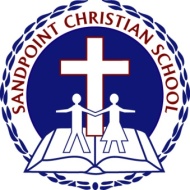       Sandpoint Christian School          477954 Highway 95 • Ponderay, ID 83852 • (208) 265-8624  ____________________________________________________________________________________________________________Preschool (3 yr old class) Supply List 2019-203 Boxes of Washable Markers1 package of fat dry erase markers1 Package of Multi-Color Construction paper any size12 Elmer’s glue sticks2 Sets Crayola watercolor paints2 Boxes Kleenex3 Packages of baby or hand wipes3 Containers of Clorox disinfectant wipes1 Roll of paper towels1 nap mat (a blanket and pillow combo available at walmart.com)** Bring two extra sets of clothing in a gallon size Ziploc with your child’s name on it to be left in child’s cubby at school. Each Ziploc bag should hold:  shirt, pants, shoes, underwear, socks.      Sandpoint Christian School          477954 Highway 95 • Ponderay, ID 83852 • (208) 265-8624  ____________________________________________________________________________________________________________Pre-Kindergarten Supply List 2019-20 1 Bottle of Elmer’s glue1 Box of 24 crayons1 Box of 12 colored pencils1 Package dry erase markers (low odor)1 Box of Washable Markers2 Sets of Crayola brand watercolor paints1 Package of multi-colored construction paper1 Box Kleenex2 Packages of baby wipes1 Roll paper towels2 Containers of Clorox disinfectant wipes1 Reusable water bottle to keep at school1 pair of indoor shoes to keep at school all year1 nap mat (a blanket and pillow combo available at walmart.com)*All supplies will be combined into a classroom supply box, so there is no need to write your child’s name on supplies.** Bring an extra set of clothing (shirt, pants, 3 pair of underwear, and socks) in a gallon size Ziploc with your child’s name on it to be left in child’s cubby at school.       Sandpoint Christian School          477954 Highway 95 • Ponderay, ID 83852 • (208) 265-8624  ____________________________________________________________________________________________________________Kindergarten Supply List 2019-20*Please don’t label the supplies, except for the change of clothes bag and water bottle. The rest of the supplies will be pooled together and shared throughout the school year. 12  #2 Pencils1 Package multi-colored construction paper1 Pack of 10 Crayola brand washable markers regular size, not skinny1 Pack of 24 Crayola brand crayons, twist-up kind1 Pair of child-safe scissors1 Box of 24 colored pencils4 Glue Sticks1 Set of watercolor paints1 Pack of Expo brand Dry Erase Markers 3 Containers of Clorox disinfectant wipes1 Large box of Kleenex1 Eraser1 Regular size white poster board 1 Pair of indoor only shoes to keep at school all year1 Reusable water bottle to keep at school 1 hard plastic pencil box for supplies 1 Box of gallon-size Ziplock bags*** Bring a spare set of clothing (shirt, pants, pair of underwear, socks) in a gallon size Ziploc with your child’s name on it to keep at school all year.      Sandpoint Christian School          477954 Highway 95 • Ponderay, ID 83852 • (208) 265-8624  ____________________________________________________________________________________________________________First and Second Grade Supply List 2019-20Backpack1 Pack of crayons – no more than 241 Set of Crayola brand watercolor paints1 Pack of colored pencils – no more than 121 Pack of 10 washable broad-tip markers Containers to hold all crayons, colored pencils, and markers6 pencils3 Elmer’s Glue sticks1 Pair of Fiskars-style scissors1 Centimeter/inches ruler – 12 inches long1 Package of Wide-Ruled notebook paper (2nd graders only)1 Composition book1 Regular size white poster board1 Box Kleenex (1st graders only)1 Container of Clorox disinfectant wipes       Sandpoint Christian School          477954 Highway 95 • Ponderay, ID 83852 • (208) 265-8624  ____________________________________________________________________________________________________________Third and Fourth Grade Supply List 2019-201 Backpack1 Pack of crayons – no more than 242 Composition notebooks1 Package of color pencils1 Package of washable markers1 Bottle of Elmer’s glue2 Elmer’s glue sticks2 Boxes of Kleenex1 Container of Clorox disinfectant wipes1 Pair of scissors2 boxes of #2 Pencils 1 package of pencil-top erasers1 Large pink or white eraser1 Pack of Post-It notes – any color 2 Packages of notebook paper (wide-ruled)1 Ruler with inches and centimeters (12-inch)3 Pocket folders1 regular sized white poster board1 set of Crayola brand watercolor paints1 Container for all crayons, markers, paints, colored pencils and erasers 1 single subject spiral notebook for 4th graders only      Sandpoint Christian School          477954 Highway 95 • Ponderay, ID 83852 • (208) 265-8624  ____________________________________________________________________________________________________________Fifth Grade Supply List 2019-201 Bible – NIV or KJV1 Backpack2 Pocket Folders (two pockets each)2 Single subject spiral notebooks1 small inexpensive calculator1 large pink or white eraser1 pack of Post-It Notes any color4 Expo brand dry erase markers2 Highlighters3 12-Packs of #2 pencils1 Pack of colored pencils1 Pack of markers2 Packages of loose leaf wide-ruled notebook paper1 Ruler with centimeters and inches (12-inch)1 Pair of scissors2 Boxes of Kleenex1 Container of Clorox disinfectant wipes1 regular size white poster board 1 package of invisible tape1 package of tracing paper1 compass (for drawing arcs and circles in math)1 protractor       Sandpoint Christian School          477954 Highway 95 • Ponderay, ID 83852 • (208) 265-8624  ______________________________________________________________________________________________Sixth Grade Supply List 2019-201 Bible – NIV or KJV1 Backpack1 USB flash drive3 12-Packs of #2 pencils1 Pack of colored pencils1 Pack of markers2 Packages of loose leaf wide-ruled notebook paper1 Package of graph paper1 Ruler with centimeters and inches (12-inch)1 Pair of scissors2 Boxes of Kleenex1 Container of Clorox disinfectant wipes1 regular size white poster board 1 package of invisible tape1 package of tracing paper1 compass (for drawing arcs and circles in math)1 protractor       Sandpoint Christian School          477954 Highway 95 • Ponderay, ID 83852 • (208) 265-8624  ____________________________________________________________________________________________________________Seventh and Eighth Grade Supply List 2019-201 Bible – NIV, KJV, or NKJV1 Backpack1 Book cover for math textbook (or make one from a paper grocery sack)2 Packs of #2 pencils2 Red pens2 Highlighters (different colors)1 Pack of colored pencils1 Handheld pencil sharpener (not the kind with batteries)1 Pack of washable Crayola markers any size2 Composition notebooks4 Packs of college-ruled loose leaf notebook paper1 Pack of 4 Expo fine or ultrafine- tip dry erase markers 1 Pack of 4 Expo chisel-tip dry erase markers1 Dry Erase (white board) eraser (7th graders only)1 Pack of graph paper (8th graders only)1 Protractor (clear and easy to see through)1 Compass1 Pair of scissors1 Ruler with centimeters and inches (12-inch)1 Pack of 3X5 index cards2 Boxes Kleenex1 Container Clorox disinfectant wipes1 Regular size white poster board1 Roll of paper towels1 Reusable water bottle to keep at school*Pre-Algebra and Algebra students need a scientific calculator